Практическая работа № 1.Определение по карте протяженности области и в градусной мере и километрах. Определение координат различных точек местности.Задание: Определите по карте географические координаты крайних точек Воронежской области.Подпишите, с какими соседними областями и государством граничит Воронежская область.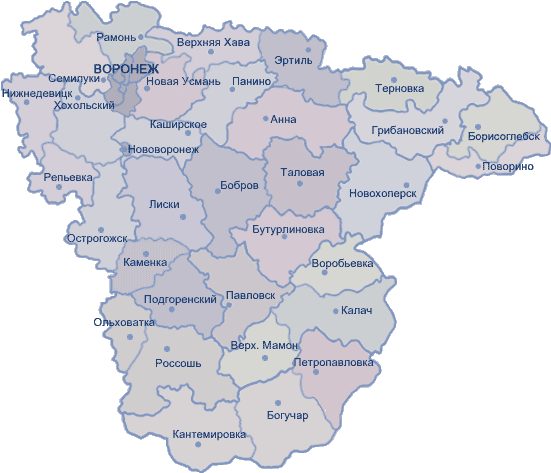 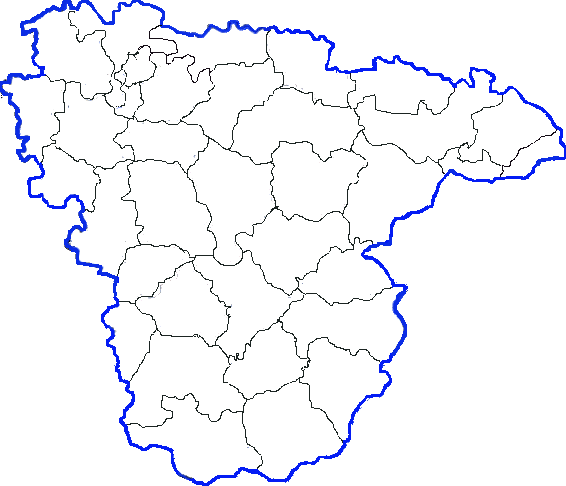 